Задание на тему: Подготовка карты наладки на основе разработанной УП1.Посмотреть ролик:Карта наладки - YouTube2.Прочитатьт и законспектировать текст 3.Ответить на вопросыПорядок подготовки станка с ЧПУ к выполнению определенной технологической операции требует использования унифицированных методик. Стандартизация этого процесса помогает оперативно наладить или перенастроить аппарат, а также упрощает начало работы со станками для новых сотрудников.Наладка станка с ЧПУ — это финальный этап настройки автоматической системы, которая осуществляется или после установки оборудования, или при настройке станка на производство новых деталей. Эту задачу выполняет квалифицированный специалист, который знаком с программированием конкретной модели станка. Это важно, поскольку в процессе наладки потребуется скорректировать управляющую программу или даже всё программное обеспечение станка.Процесс наладки выполняют в несколько этапов:Установка оборудования (если это новый станок на предприятии);Монтаж необходимых механизмов (опционально);Калибровка;Ввод управляющей программы (УП);Тестовая обработка изделия;Анализ работы и корректировка УП.Проводить полномасштабную работу при каждом обновлении выполняемых задач — ресурсоемкий процесс. Чтобы ускорить работу по наладке станка используются два метода актуализации данных: создание карты наладки и комментарии к УП.Что такое карта наладки станка с ЧПУ и зачем она нужна, кто составляет?Карта наладки станка с ЧПУ — это специальный чертеж, в котором зафиксированы все изменения в производственном процессе на определенном станке. Документ представляет собой расчетно-технологическую карту, где наглядно отображены все действия по наладке аппарата. Карты наладки нужны наладчикам, чтобы выполнить задание, и комплектовщикам — для быстрой подготовки станка к выполнению установленных задач.В карте наладки фрезерного станка с ЧПУ обязательно должны содержаться следующие сведения:Применяемый инструмент;Порядок смены и способ установки инструмента на станке;Размерная цепь системы на каждой стадии рабочего процесса;Заданные технологические режимы;Параметры системы после выполнения задания; Исполнительные размеры.Разработкой карты наладки токарных или фрезерных станков занимается технологическая служба предприятия. Использование картотеки позволяет оператору подготовить станок к выполнению конкретной задачи в кратчайшие сроки.Что такое комментарии в карте наладки?Комментарии в карте наладки фрезерного станка — это пояснительный текст, который наладчик указывает для оператора и наладчика. Чтобы операционная система станка не воспринимала комментарий как часть команды, перед текстом ставят «;» или заключают текст в круглые скобки. В комментариях чаще всего указывают следующие данные:Наименование изделия;Порядок выполнения технологических операций;Используемый инструмент;Применяемый материал;Дата составления карты.Содержание карты наладки для станков с ЧПУЧтобы карта наладки фрезерного станка была понятна для всех специалистов, кто будет её использовать, следует корректно вносить следующие данные:Модель станка;Наименование изготавливаемой детали;Перечень обрабатываемых поверхностей, в порядке их обработки;Перечень используемых инструментов;Указание на использование дополнительного оборудования, при необходимости;Вылеты по осям;Порядок выполнения операций;Координаты исходных точек рабочих органов в начале обработки.Порядок оформления карты наладки станка с ЧПУЧтобы карты наладки инструмента для станков с ЧПУ были универсальными, вне зависимости от оборудования и уровня квалификации специалиста, следует придерживаться определенного порядка внесения данных.     Начертить эскиз изготавливаемой детали, с указанием исходной точки.      Указать положение крепежных точек на станке, с учетом конкретной оснастки.      Указать траекторию движения рабочего инструмента. Отметить на траектории движения инструмента опорные точки.      Определить точки контроля: позицию инструмента и детали, где будет приостановлено исполнение программы, чтобы оператор визуально проконтролировал ход работы.      Задать режимы для каждого участка обработки.      Задать необходимые дополнительные сведения.Чтобы оптимизировать процесс изготовления детали и минимизировать шанс появления ошибки, при оформлении надо:Учитывать холостой ход инструмента;Выполнение операций осуществлять от объемных/черновых к детальным/финишным;Снижать нагрузку на деталь в процессе обработки, поскольку у детали снижается жесткость;Избегать соударения заготовки и инструмента на холостом ходу.Разработка управляющей программы для станков с ЧПУУправляющая программа (УП) — это система команд, определяющих траекторию перемещения рабочего инструмента в процессе выполнения технологической операции. Данные представляют собой последовательность фраз, содержащих геометрическую и технологическую информацию по обработке каждого участка детали.Фразы в управляющую программу вносятся в той последовательности, в которой планируется осуществлять технологические этапы. Несколько строк в одной фразе применяются для создания команд для одного рабочего органа аппарата.Рекомендации по работе с технологической документациейСуществует несколько вариантов исполнения технологической документации для настройки ЧПУ-станка. Самый обширный список состоит из таких документов:Карта наладки станка;Операционные эскизы;Расчетно-технологическая карта;Операционная карта режимов.Такой перечень необходим для крупных предприятий, где ведется производство различных деталей. Для работы в небольших компаниях, где используется несколько станков, а номенклатура продукции небольшая, можно вводить собственные правила оформления документации. Главное — придерживаться принципа, что используемая картотека должна быть понятна любому новому сотруднику без долгого переобучения и сохранять эффективность при обновлении номенклатуры изделий.В карту наладки инструмента фрезерного станка вносятся следующие данные:Информация о производимой детали;Чертеж формата A1;Операционная карта.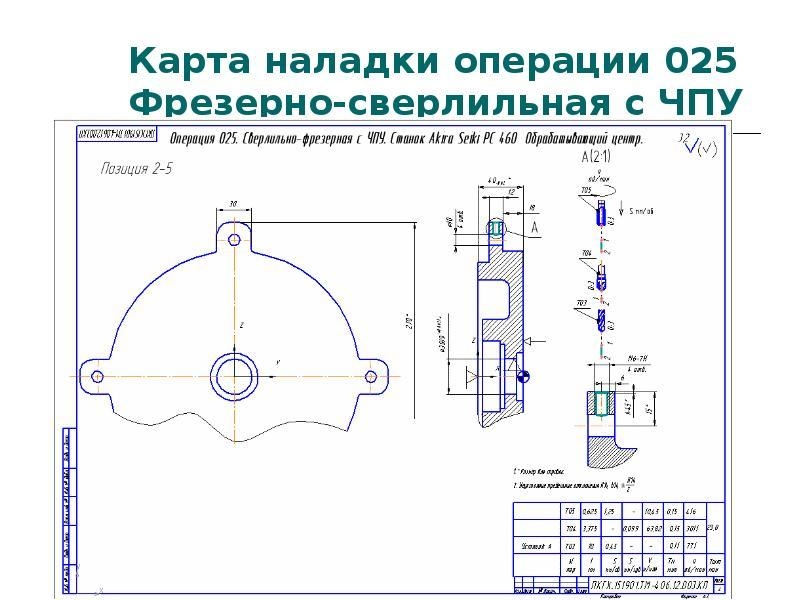 Чтобы привести к унифицированному виду карты обработки с правилами комплектования, следует оформлять их в соответствии с ЕСТД ГОСТ 3.1404.74. ВыводыВыполнение необходимых подготовительных работ при эксплуатации станков с ЧПУ позволяет сэкономить много ресурсов при отладке оборудования. Ключевым процессом на этом этапе является составление карт наладки станков с ЧПУ. Правильное заполнение документации обеспечит быструю корректировку управляющих программ при создании новых деталей и ускорит процесс передачи задания от специалиста к специалисту.Ответить на вопросы:1. Что такое карта наладки станка с ЧПУ и зачем она нужна и кто составляет?2. Что такое комментарии в карте наладки?3. Составить карту наладки для детали на фрезерном станке!